填  表  说  明一、本表适用于教师系列教学科研型教师职务晋升的申报。二、本表请用A4纸双面打印。九、师德师风和思想政治表现十、二级单位审查、推荐意见十一、评议意见工资号：8791工资号：8791北京交通大学专业技术岗位职务晋升聘用申报表北京交通大学专业技术岗位职务晋升聘用申报表北京交通大学专业技术岗位职务晋升聘用申报表北京交通大学专业技术岗位职务晋升聘用申报表单   位   名  称:单   位   名  称:电气工程学院姓            名:姓            名:张大海一   级   学  科:一   级   学  科:电气工程研   究   方  向:研   究   方  向:电力系统及其自动化现任专业技术职务:现任专业技术职务:副教授申   报   系  列:申   报   系  列:教师系列申报专业技术岗位:申报专业技术岗位:教授四级岗申报岗位设岗学科:申报岗位设岗学科:教授四级-电气工程/载运工具运用工程-电气工程学院学   科  分   类：学   科  分   类：理工类填表时间：2022年09月13日填表时间：2022年09月13日填表时间：2022年09月13日填表时间：2022年09月13日一、基本情况一、基本情况一、基本情况一、基本情况一、基本情况一、基本情况一、基本情况一、基本情况一、基本情况一、基本情况一、基本情况一、基本情况一、基本情况一、基本情况一、基本情况一、基本情况一、基本情况姓名姓名张大海张大海张大海性别男男出生年月出生年月出生年月1973-021973-021973-02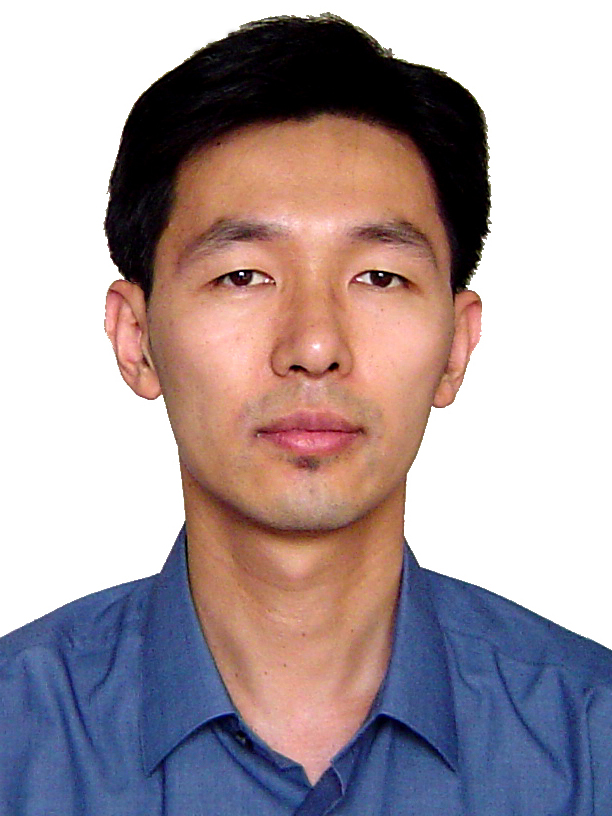 参加工作时间参加工作时间 1997-07 1997-07 1997-07来校工作时间来校工作时间来校工作时间2015-072015-072015-072015-072015-072015-07现任专业技术职务现任专业技术职务副教授副教授副教授现专业技术职务任职时间现专业技术职务任职时间现专业技术职务任职时间2005-092005-092005-092005-092005-092005-09现专业技术岗位现专业技术岗位副教授二级副教授二级副教授二级现专业技术岗位聘用时间现专业技术岗位聘用时间现专业技术岗位聘用时间2015-072015-072015-072015-072015-072015-07最后学历最后学历博士研究生博士研究生博士研究生现担（兼）任党政职务现担（兼）任党政职务现担（兼）任党政职务电气工程学院电力系主任电气工程学院电力系主任电气工程学院电力系主任电气工程学院电力系主任电气工程学院电力系主任电气工程学院电力系主任电气工程学院电力系主任电气工程学院电力系主任电气工程学院电力系主任学历学位情况（从专科学历起填）起止年月起止年月学习单位学习单位学习单位专业专业专业取得学历取得学历取得学历取得学位取得学位取得学位时间取得学位时间学习方式（全日制/在职）学历学位情况（从专科学历起填）1990.09-- 1994.071990.09-- 1994.07山东工业大学山东工业大学山东工业大学电力系统及其自动化电力系统及其自动化电力系统及其自动化本科本科本科学士学士1994.071994.07全日制学历学位情况（从专科学历起填）1994.09-- 1997.071994.09-- 1997.07山东工业大学山东工业大学山东工业大学电力系统及其自动化电力系统及其自动化电力系统及其自动化研究生研究生研究生硕士硕士1997.071997.07全日制学历学位情况（从专科学历起填）1998.02-- 2002.071998.02-- 2002.07天津大学天津大学天津大学电力系统及其自动化电力系统及其自动化电力系统及其自动化研究生研究生研究生博士博士2002.072002.07在职学历学位情况（从专科学历起填）备注： 备注： 备注： 备注： 备注： 备注： 备注： 备注： 备注： 备注： 备注： 备注： 备注： 备注： 备注： 备注： 近5年年度考核结果近5年年度考核结果近5年年度考核结果近5年年度考核结果2017年2017年2017年2018年2018年2018年2019年2019年2019年2020年2020年2021年2021年近5年年度考核结果近5年年度考核结果近5年年度考核结果近5年年度考核结果合格合格合格合格合格合格合格合格合格优秀优秀合格合格二、工作经历（含专业学习、培训、出国研修及实践锻炼经历）二、工作经历（含专业学习、培训、出国研修及实践锻炼经历）二、工作经历（含专业学习、培训、出国研修及实践锻炼经历）二、工作经历（含专业学习、培训、出国研修及实践锻炼经历）自何年月至何年月工作单位（学习、进修或实践单位）职务（学习或进修内容）1997-072000-07山东工业大学助教2000-072015-01山东大学讲师，副教授2005-102006-10德国亚琛工业大学博士后2009-072009-09英国利物浦大学访问学者2010-042010-09加拿大阿尔伯特大学访问学者2015-072022-08北京交通大学副教授三、任现职以来，人才培养方面的业绩成果三、任现职以来，人才培养方面的业绩成果三、任现职以来，人才培养方面的业绩成果三、任现职以来，人才培养方面的业绩成果三、任现职以来，人才培养方面的业绩成果三、任现职以来，人才培养方面的业绩成果三、任现职以来，人才培养方面的业绩成果三、任现职以来，人才培养方面的业绩成果（一）业绩综述（限填1000字以内）请从立德树人、人才培养方面详细阐述任现职以来的育人理念、创新方法、育人成效等，不要简单罗列数量（一）业绩综述（限填1000字以内）请从立德树人、人才培养方面详细阐述任现职以来的育人理念、创新方法、育人成效等，不要简单罗列数量（一）业绩综述（限填1000字以内）请从立德树人、人才培养方面详细阐述任现职以来的育人理念、创新方法、育人成效等，不要简单罗列数量（一）业绩综述（限填1000字以内）请从立德树人、人才培养方面详细阐述任现职以来的育人理念、创新方法、育人成效等，不要简单罗列数量（一）业绩综述（限填1000字以内）请从立德树人、人才培养方面详细阐述任现职以来的育人理念、创新方法、育人成效等，不要简单罗列数量（一）业绩综述（限填1000字以内）请从立德树人、人才培养方面详细阐述任现职以来的育人理念、创新方法、育人成效等，不要简单罗列数量（一）业绩综述（限填1000字以内）请从立德树人、人才培养方面详细阐述任现职以来的育人理念、创新方法、育人成效等，不要简单罗列数量（一）业绩综述（限填1000字以内）请从立德树人、人才培养方面详细阐述任现职以来的育人理念、创新方法、育人成效等，不要简单罗列数量本人任现职以来，一直工作在教学与科研第一线，承担了大量教学和学生指导工作，同时担任本科教学督导组成员、本科班主任、本科生导师、电力系统方向专业实训课程负责人等工作。本人任现职以来，一直工作在教学与科研第一线，承担了大量教学和学生指导工作，同时担任本科教学督导组成员、本科班主任、本科生导师、电力系统方向专业实训课程负责人等工作。本人任现职以来，一直工作在教学与科研第一线，承担了大量教学和学生指导工作，同时担任本科教学督导组成员、本科班主任、本科生导师、电力系统方向专业实训课程负责人等工作。本人任现职以来，一直工作在教学与科研第一线，承担了大量教学和学生指导工作，同时担任本科教学督导组成员、本科班主任、本科生导师、电力系统方向专业实训课程负责人等工作。本人任现职以来，一直工作在教学与科研第一线，承担了大量教学和学生指导工作，同时担任本科教学督导组成员、本科班主任、本科生导师、电力系统方向专业实训课程负责人等工作。本人任现职以来，一直工作在教学与科研第一线，承担了大量教学和学生指导工作，同时担任本科教学督导组成员、本科班主任、本科生导师、电力系统方向专业实训课程负责人等工作。本人任现职以来，一直工作在教学与科研第一线，承担了大量教学和学生指导工作，同时担任本科教学督导组成员、本科班主任、本科生导师、电力系统方向专业实训课程负责人等工作。本人任现职以来，一直工作在教学与科研第一线，承担了大量教学和学生指导工作，同时担任本科教学督导组成员、本科班主任、本科生导师、电力系统方向专业实训课程负责人等工作。（二）任现职近5年以来，课堂教学情况（二）任现职近5年以来，课堂教学情况（二）任现职近5年以来，课堂教学情况（二）任现职近5年以来，课堂教学情况（二）任现职近5年以来，课堂教学情况（二）任现职近5年以来，课堂教学情况（二）任现职近5年以来，课堂教学情况（二）任现职近5年以来，课堂教学情况1、讲授全日制本科生课程情况1、讲授全日制本科生课程情况1、讲授全日制本科生课程情况1、讲授全日制本科生课程情况1、讲授全日制本科生课程情况1、讲授全日制本科生课程情况1、讲授全日制本科生课程情况1、讲授全日制本科生课程情况学年学期课程名称课程号课程号学时数课程类别课程类别授课人数2017-2018-2电力系统继电保护90L220Q90L220Q32.0本科生本科生702018-2019-2电力系统继电保护90L153Q90L153Q32.0本科生本科生242018-2019-2电力系统分析94L132Q94L132Q56.0本科生本科生412018-2019-2电力系统课程设计90S134Q90S134Q16.0本科生本科生482019-2020-1电力系统方向专业实训94S159Q94S159Q16.0本科生本科生142019-2020-2电力系统课程设计90S134Q90S134Q16.0本科生本科生402019-2020-2电力系统分析94L132Q94L132Q56.0本科生本科生402020-2021-1电力系统方向专业实训94S159Q94S159Q16.0本科生本科生102020-2021-2电力系统分析94L132Q94L132Q56.0本科生本科生282021-2022-1电力系统方向专业实训94S159Q94S159Q16.0本科生本科生152021-2022-2电力系统分析94L132Q94L132Q56.0本科生本科生262、讲授研究生课程情况（含全日制、非全日制课程）2、讲授研究生课程情况（含全日制、非全日制课程）2、讲授研究生课程情况（含全日制、非全日制课程）2、讲授研究生课程情况（含全日制、非全日制课程）2、讲授研究生课程情况（含全日制、非全日制课程）2、讲授研究生课程情况（含全日制、非全日制课程）2、讲授研究生课程情况（含全日制、非全日制课程）2、讲授研究生课程情况（含全日制、非全日制课程）学年学期课程名称课程号课程号学时数课程类别课程类别授课人数2017-2018-1现代电力系统保护与控制220073402200734016.0研究生研究生342017-2018-2电能质量分析与控制24007340240073408.0研究生研究生222018-2019-1现代电力系统保护与控制220073402200734016.0研究生研究生542018-2019-2电能质量分析与控制24007340240073408.0研究生研究生122019-2020-1现代电力系统保护与控制220073402200734016.0研究生研究生512019-2020-2电能质量分析与控制24007340240073408.0研究生研究生92020-2021-1现代电力系统保护与控制M507015BM507015B16.0研究生研究生502021-2022-1现代电力系统保护与控制M507015BM507015B4.0研究生研究生603、讲授其它课程情况3、讲授其它课程情况3、讲授其它课程情况3、讲授其它课程情况3、讲授其它课程情况3、讲授其它课程情况3、讲授其它课程情况3、讲授其它课程情况学年学期课程名称课程号课程号学时数折算学时课程类别授课人数2017-2018-1电能质量240073052400730516.016.0研究生352017-2018-1电能质量管理520070165200701632.032.0研究生32017-2018-1微机保护及SCADA系统无无4.04.0其它802020-2021-2电力系统课程设计90S134Q90S134Q16.016.0本科生282021-2022-2电力系统课程设计90S134Q90S134Q16.016.0本科生15备注（限50字以内）： 《电能质量》与《电能质量管理》面向工程硕士。《微机保护及SCADA系统》面向短期培训班。备注（限50字以内）： 《电能质量》与《电能质量管理》面向工程硕士。《微机保护及SCADA系统》面向短期培训班。备注（限50字以内）： 《电能质量》与《电能质量管理》面向工程硕士。《微机保护及SCADA系统》面向短期培训班。备注（限50字以内）： 《电能质量》与《电能质量管理》面向工程硕士。《微机保护及SCADA系统》面向短期培训班。备注（限50字以内）： 《电能质量》与《电能质量管理》面向工程硕士。《微机保护及SCADA系统》面向短期培训班。备注（限50字以内）： 《电能质量》与《电能质量管理》面向工程硕士。《微机保护及SCADA系统》面向短期培训班。备注（限50字以内）： 《电能质量》与《电能质量管理》面向工程硕士。《微机保护及SCADA系统》面向短期培训班。备注（限50字以内）： 《电能质量》与《电能质量管理》面向工程硕士。《微机保护及SCADA系统》面向短期培训班。审核意见审核意见审核意见审核意见审核意见审核意见审核意见审核意见本科生课程本科生课程本科生课程研究生课程研究生课程研究生课程研究生课程研究生课程讲授全日制本科生课程：共 4 门，合计 400 学时，年均 80 学时；讲授其它课程：共折算 52 学时，年均 10.4 学时。审核人（签字/盖章）：讲授全日制本科生课程：共 4 门，合计 400 学时，年均 80 学时；讲授其它课程：共折算 52 学时，年均 10.4 学时。审核人（签字/盖章）：讲授全日制本科生课程：共 4 门，合计 400 学时，年均 80 学时；讲授其它课程：共折算 52 学时，年均 10.4 学时。审核人（签字/盖章）：讲授研究生课程：共 2 门，合计 92 学时，年均 18.4   学时。审核人（签字/盖章）：讲授研究生课程：共 2 门，合计 92 学时，年均 18.4   学时。审核人（签字/盖章）：讲授研究生课程：共 2 门，合计 92 学时，年均 18.4   学时。审核人（签字/盖章）：讲授研究生课程：共 2 门，合计 92 学时，年均 18.4   学时。审核人（签字/盖章）：讲授研究生课程：共 2 门，合计 92 学时，年均 18.4   学时。审核人（签字/盖章）：（三）任现职以来，其它教学及人才培养工作情况承担教学建设与改革、人才培养情况（含发表教改论文、出版教材、承担教改项目及专业、课程等建设，以及指导学生、研究生等人才培养情况）：（三）任现职以来，其它教学及人才培养工作情况承担教学建设与改革、人才培养情况（含发表教改论文、出版教材、承担教改项目及专业、课程等建设，以及指导学生、研究生等人才培养情况）：（三）任现职以来，其它教学及人才培养工作情况承担教学建设与改革、人才培养情况（含发表教改论文、出版教材、承担教改项目及专业、课程等建设，以及指导学生、研究生等人才培养情况）：（三）任现职以来，其它教学及人才培养工作情况承担教学建设与改革、人才培养情况（含发表教改论文、出版教材、承担教改项目及专业、课程等建设，以及指导学生、研究生等人才培养情况）：（三）任现职以来，其它教学及人才培养工作情况承担教学建设与改革、人才培养情况（含发表教改论文、出版教材、承担教改项目及专业、课程等建设，以及指导学生、研究生等人才培养情况）：（三）任现职以来，其它教学及人才培养工作情况承担教学建设与改革、人才培养情况（含发表教改论文、出版教材、承担教改项目及专业、课程等建设，以及指导学生、研究生等人才培养情况）：（三）任现职以来，其它教学及人才培养工作情况承担教学建设与改革、人才培养情况（含发表教改论文、出版教材、承担教改项目及专业、课程等建设，以及指导学生、研究生等人才培养情况）：1、代表性教材（限填5项以内，备注一栏可介绍教材的影响力、获得出版资助情况、获奖情况等，限30字以内）1、代表性教材（限填5项以内，备注一栏可介绍教材的影响力、获得出版资助情况、获奖情况等，限30字以内）1、代表性教材（限填5项以内，备注一栏可介绍教材的影响力、获得出版资助情况、获奖情况等，限30字以内）1、代表性教材（限填5项以内，备注一栏可介绍教材的影响力、获得出版资助情况、获奖情况等，限30字以内）1、代表性教材（限填5项以内，备注一栏可介绍教材的影响力、获得出版资助情况、获奖情况等，限30字以内）1、代表性教材（限填5项以内，备注一栏可介绍教材的影响力、获得出版资助情况、获奖情况等，限30字以内）1、代表性教材（限填5项以内，备注一栏可介绍教材的影响力、获得出版资助情况、获奖情况等，限30字以内）出版教材名称出版社书号ISBN出版年月本人撰写字数/总字数（万字）主编、参编情况备注（教材的影响力、获得出版资助情况、获奖情况等，限30字以内）2、代表性教改论文（限填5项以内）2、代表性教改论文（限填5项以内）2、代表性教改论文（限填5项以内）2、代表性教改论文（限填5项以内）2、代表性教改论文（限填5项以内）2、代表性教改论文（限填5项以内）2、代表性教改论文（限填5项以内）教改论文刊物名称/刊号ISSN发表年月卷期、起止页码本人排名/总人数备注（限30字）全开放微型继电保护实验系统的设计与开发北京交通大学研究生教育研究与改革论文集（2019年）ISBN：97875121442792021-03无(无):578-5821/5开发继电保护实验系统，安全小巧全开放，用于学生实验和创新继电保护课程教学案例设计及实践讨论昆明理工大学学报自然科学版ISSN：1007-855X2019-0844(1):119-1243/5增刊第1期。开发突出实践的教学案例，使用案例教学取得良好效果。3、承担教改项目（限填5项以内）3、承担教改项目（限填5项以内）3、承担教改项目（限填5项以内）3、承担教改项目（限填5项以内）3、承担教改项目（限填5项以内）3、承担教改项目（限填5项以内）3、承担教改项目（限填5项以内）项目名称项目名称项目来源项目来源起止时间本人排名/总人数结题情况《现代电力系统保护与控制》课程建设《现代电力系统保护与控制》课程建设北京交通大学北京交通大学2018-06-- 2020-062/6已结题新工科背景下电力系统方向课程综合实践能力提升新工科背景下电力系统方向课程综合实践能力提升北京交通大学北京交通大学2020-05-- 2021-053/8已结题电力系统专业实训教学改革电力系统专业实训教学改革北京交通大学北京交通大学2017-06-- 2018-125/6已结题《现代电力系统保护与控制》课程思政示范课程建设项目《现代电力系统保护与控制》课程思政示范课程建设项目北京交通大学北京交通大学2022-06-- 2024-062/6在研电力系统继电保护虚拟仿真实验项目建设电力系统继电保护虚拟仿真实验项目建设北京交通大学北京交通大学2022-06-- 2023-064/6在研4、专业、课程、平台建设及专业认证等情况（限填5项以内）4、专业、课程、平台建设及专业认证等情况（限填5项以内）4、专业、课程、平台建设及专业认证等情况（限填5项以内）4、专业、课程、平台建设及专业认证等情况（限填5项以内）4、专业、课程、平台建设及专业认证等情况（限填5项以内）4、专业、课程、平台建设及专业认证等情况（限填5项以内）4、专业、课程、平台建设及专业认证等情况（限填5项以内）4、专业、课程、平台建设及专业认证等情况（限填5项以内）4、专业、课程、平台建设及专业认证等情况（限填5项以内）4、专业、课程、平台建设及专业认证等情况（限填5项以内）4、专业、课程、平台建设及专业认证等情况（限填5项以内）4、专业、课程、平台建设及专业认证等情况（限填5项以内）4、专业、课程、平台建设及专业认证等情况（限填5项以内）内容内容成果（限50字）成果（限50字）成果（限50字）成果（限50字）成果（限50字）成果（限50字）成果（限50字）本人身份本人身份备注（限30字）备注（限30字）电力系统方向专业实训课程建设电力系统方向专业实训课程建设组织新课程建设，制定教学大纲，建设软硬件实训平台，撰写实训教材，2019年秋开课组织新课程建设，制定教学大纲，建设软硬件实训平台，撰写实训教材，2019年秋开课组织新课程建设，制定教学大纲，建设软硬件实训平台，撰写实训教材，2019年秋开课组织新课程建设，制定教学大纲，建设软硬件实训平台，撰写实训教材，2019年秋开课组织新课程建设，制定教学大纲，建设软硬件实训平台，撰写实训教材，2019年秋开课组织新课程建设，制定教学大纲，建设软硬件实训平台，撰写实训教材，2019年秋开课组织新课程建设，制定教学大纲，建设软硬件实训平台，撰写实训教材，2019年秋开课执行负责人执行负责人电力系统方向专业实训课程负责人电力系统方向专业实训课程负责人智能电网信息工程专业申报智能电网信息工程专业申报组织新专业申报，制定教学大纲，撰写申请书，完成网上填报组织新专业申报，制定教学大纲，撰写申请书，完成网上填报组织新专业申报，制定教学大纲，撰写申请书，完成网上填报组织新专业申报，制定教学大纲，撰写申请书，完成网上填报组织新专业申报，制定教学大纲，撰写申请书，完成网上填报组织新专业申报，制定教学大纲，撰写申请书，完成网上填报组织新专业申报，制定教学大纲，撰写申请书，完成网上填报负责人负责人智能电网信息工程专业负责人智能电网信息工程专业负责人5、教学奖励（教学成果奖、教学名师奖、教学团队奖、教学基本功竞赛奖等）（限填5项以内）5、教学奖励（教学成果奖、教学名师奖、教学团队奖、教学基本功竞赛奖等）（限填5项以内）5、教学奖励（教学成果奖、教学名师奖、教学团队奖、教学基本功竞赛奖等）（限填5项以内）5、教学奖励（教学成果奖、教学名师奖、教学团队奖、教学基本功竞赛奖等）（限填5项以内）5、教学奖励（教学成果奖、教学名师奖、教学团队奖、教学基本功竞赛奖等）（限填5项以内）5、教学奖励（教学成果奖、教学名师奖、教学团队奖、教学基本功竞赛奖等）（限填5项以内）5、教学奖励（教学成果奖、教学名师奖、教学团队奖、教学基本功竞赛奖等）（限填5项以内）5、教学奖励（教学成果奖、教学名师奖、教学团队奖、教学基本功竞赛奖等）（限填5项以内）5、教学奖励（教学成果奖、教学名师奖、教学团队奖、教学基本功竞赛奖等）（限填5项以内）5、教学奖励（教学成果奖、教学名师奖、教学团队奖、教学基本功竞赛奖等）（限填5项以内）5、教学奖励（教学成果奖、教学名师奖、教学团队奖、教学基本功竞赛奖等）（限填5项以内）5、教学奖励（教学成果奖、教学名师奖、教学团队奖、教学基本功竞赛奖等）（限填5项以内）5、教学奖励（教学成果奖、教学名师奖、教学团队奖、教学基本功竞赛奖等）（限填5项以内）奖励名称/荣誉称号奖励名称/荣誉称号奖励名称/荣誉称号奖励名称/荣誉称号颁奖单位颁奖单位颁奖单位获奖项目名称获奖项目名称获奖项目名称获奖项目名称获奖时间本人排名/总人数2020年北京交通大学本科教学成果特等奖2020年北京交通大学本科教学成果特等奖2020年北京交通大学本科教学成果特等奖2020年北京交通大学本科教学成果特等奖北京交通大学北京交通大学北京交通大学深度科教融合，面向能源交通的电气工程本科生创新能力培养体系构建与实践深度科教融合，面向能源交通的电气工程本科生创新能力培养体系构建与实践深度科教融合，面向能源交通的电气工程本科生创新能力培养体系构建与实践深度科教融合，面向能源交通的电气工程本科生创新能力培养体系构建与实践2021-1213/152020年北京交通大学本科教学成果二等奖2020年北京交通大学本科教学成果二等奖2020年北京交通大学本科教学成果二等奖2020年北京交通大学本科教学成果二等奖北京交通大学北京交通大学北京交通大学集约化继电保护教学实验装置集约化继电保护教学实验装置集约化继电保护教学实验装置集约化继电保护教学实验装置2021-123/52021年北京市教育教学成果二等奖2021年北京市教育教学成果二等奖2021年北京市教育教学成果二等奖2021年北京市教育教学成果二等奖北京市教育委员会北京市教育委员会北京市教育委员会深度科教融合，面向能源交通的电气工程本科生创新能力培养体系构建与实践深度科教融合，面向能源交通的电气工程本科生创新能力培养体系构建与实践深度科教融合，面向能源交通的电气工程本科生创新能力培养体系构建与实践深度科教融合，面向能源交通的电气工程本科生创新能力培养体系构建与实践2022-0713/152021年北京市教育教学成果二等奖2021年北京市教育教学成果二等奖2021年北京市教育教学成果二等奖2021年北京市教育教学成果二等奖北京市教育委员会北京市教育委员会北京市教育委员会需求导向、创新驱动、电气学科国际化人才培养的探索与实践需求导向、创新驱动、电气学科国际化人才培养的探索与实践需求导向、创新驱动、电气学科国际化人才培养的探索与实践需求导向、创新驱动、电气学科国际化人才培养的探索与实践2022-0713/152020年北京交通大学研究生教学成果一等奖2020年北京交通大学研究生教学成果一等奖2020年北京交通大学研究生教学成果一等奖2020年北京交通大学研究生教学成果一等奖北京交通大学北京交通大学北京交通大学求实创新，明知笃行，电气工程专业学位工程硕士培养体系建设与实践求实创新，明知笃行，电气工程专业学位工程硕士培养体系建设与实践求实创新，明知笃行，电气工程专业学位工程硕士培养体系建设与实践求实创新，明知笃行，电气工程专业学位工程硕士培养体系建设与实践2021-129/156、指导学生生产实习/就业/创新创业/社会实践/社团活动/竞赛展演/其他社会工作等情况（限填5项以内）6、指导学生生产实习/就业/创新创业/社会实践/社团活动/竞赛展演/其他社会工作等情况（限填5项以内）6、指导学生生产实习/就业/创新创业/社会实践/社团活动/竞赛展演/其他社会工作等情况（限填5项以内）6、指导学生生产实习/就业/创新创业/社会实践/社团活动/竞赛展演/其他社会工作等情况（限填5项以内）6、指导学生生产实习/就业/创新创业/社会实践/社团活动/竞赛展演/其他社会工作等情况（限填5项以内）6、指导学生生产实习/就业/创新创业/社会实践/社团活动/竞赛展演/其他社会工作等情况（限填5项以内）6、指导学生生产实习/就业/创新创业/社会实践/社团活动/竞赛展演/其他社会工作等情况（限填5项以内）6、指导学生生产实习/就业/创新创业/社会实践/社团活动/竞赛展演/其他社会工作等情况（限填5项以内）6、指导学生生产实习/就业/创新创业/社会实践/社团活动/竞赛展演/其他社会工作等情况（限填5项以内）6、指导学生生产实习/就业/创新创业/社会实践/社团活动/竞赛展演/其他社会工作等情况（限填5项以内）6、指导学生生产实习/就业/创新创业/社会实践/社团活动/竞赛展演/其他社会工作等情况（限填5项以内）6、指导学生生产实习/就业/创新创业/社会实践/社团活动/竞赛展演/其他社会工作等情况（限填5项以内）6、指导学生生产实习/就业/创新创业/社会实践/社团活动/竞赛展演/其他社会工作等情况（限填5项以内）类型/名称类型/名称类型/名称时间时间时间指导人数指导人数指导人数指导人数效果（限50字）效果（限50字）效果（限50字）创新创业/远程控制智能家居机器人创新创业/远程控制智能家居机器人创新创业/远程控制智能家居机器人2017.04-2018.042017.04-2018.042017.04-2018.043333指导2015级本科生王卓帆、李颖川，胡雨佳开展大创，评为国家级大学生创新训练项目。指导2015级本科生王卓帆、李颖川，胡雨佳开展大创，评为国家级大学生创新训练项目。指导2015级本科生王卓帆、李颖川，胡雨佳开展大创，评为国家级大学生创新训练项目。2017年全国移动互联创新创业大赛/基于ROS开源系统的购物装置2017年全国移动互联创新创业大赛/基于ROS开源系统的购物装置2017年全国移动互联创新创业大赛/基于ROS开源系统的购物装置2017.03-2017.102017.03-2017.102017.03-2017.103333指导2015级本科生徐蕾、李民策、曹文涵，获高校组三等奖指导2015级本科生徐蕾、李民策、曹文涵，获高校组三等奖指导2015级本科生徐蕾、李民策、曹文涵，获高校组三等奖创新创业/基于机器学习的电力故障检测方法研究创新创业/基于机器学习的电力故障检测方法研究创新创业/基于机器学习的电力故障检测方法研究2021.04-2022.042021.04-2022.042021.04-2022.043333指导2019级本科生邰穗安、白旭、赵文轩开展大创，结题并评为北京交通大学校级创新创业项目指导2019级本科生邰穗安、白旭、赵文轩开展大创，结题并评为北京交通大学校级创新创业项目指导2019级本科生邰穗安、白旭、赵文轩开展大创，结题并评为北京交通大学校级创新创业项目创新创业/基于智能预测算法的家庭降噪系统创新创业/基于智能预测算法的家庭降噪系统创新创业/基于智能预测算法的家庭降噪系统2021.04-2022.042021.04-2022.042021.04-2022.043333指导2019级本科生李亚宣、魏亚彤、杨涵开展大创，结题并评为北京交通大学校级创新创业项目指导2019级本科生李亚宣、魏亚彤、杨涵开展大创，结题并评为北京交通大学校级创新创业项目指导2019级本科生李亚宣、魏亚彤、杨涵开展大创，结题并评为北京交通大学校级创新创业项目创新创业/基于智能识别算法的超长图片分割软件创新创业/基于智能识别算法的超长图片分割软件创新创业/基于智能识别算法的超长图片分割软件2021.04-2022.042021.04-2022.042021.04-2022.041111指导2020级本科生冉旭琴（2029101）开展大创，结题并评为北京交通大学校级创新创业项目指导2020级本科生冉旭琴（2029101）开展大创，结题并评为北京交通大学校级创新创业项目指导2020级本科生冉旭琴（2029101）开展大创，结题并评为北京交通大学校级创新创业项目7、指导研究生和本科毕业设计（论文）（以学校教学管理部门备案为准）7、指导研究生和本科毕业设计（论文）（以学校教学管理部门备案为准）7、指导研究生和本科毕业设计（论文）（以学校教学管理部门备案为准）7、指导研究生和本科毕业设计（论文）（以学校教学管理部门备案为准）7、指导研究生和本科毕业设计（论文）（以学校教学管理部门备案为准）7、指导研究生和本科毕业设计（论文）（以学校教学管理部门备案为准）7、指导研究生和本科毕业设计（论文）（以学校教学管理部门备案为准）7、指导研究生和本科毕业设计（论文）（以学校教学管理部门备案为准）7、指导研究生和本科毕业设计（论文）（以学校教学管理部门备案为准）7、指导研究生和本科毕业设计（论文）（以学校教学管理部门备案为准）7、指导研究生和本科毕业设计（论文）（以学校教学管理部门备案为准）7、指导研究生和本科毕业设计（论文）（以学校教学管理部门备案为准）7、指导研究生和本科毕业设计（论文）（以学校教学管理部门备案为准）指导硕士/博士研究生人数其中已毕业硕士/博士人数其中已毕业硕士/博士人数其中已毕业硕士/博士人数其中已毕业硕士/博士人数是否已完整带出一届研究生毕业生是否已完整带出一届研究生毕业生是否已完整带出一届研究生毕业生指导本科毕业设计（论文）人数指导本科毕业设计（论文）人数指导本科毕业设计（论文）人数指导效果（限50字）指导效果（限50字）3325252525是是是191919国家奖学金1项（博士生），校级优秀硕士论文1篇和院级优秀硕士论文1篇，院级本科毕设优秀论文4篇。国家奖学金1项（博士生），校级优秀硕士论文1篇和院级优秀硕士论文1篇，院级本科毕设优秀论文4篇。备注：任现职以来，指导博士生4人毕业1人，全日制硕士生24人毕业19人，非全日制硕士毕业1人，在职工程硕士毕业4人。备注：任现职以来，指导博士生4人毕业1人，全日制硕士生24人毕业19人，非全日制硕士毕业1人，在职工程硕士毕业4人。备注：任现职以来，指导博士生4人毕业1人，全日制硕士生24人毕业19人，非全日制硕士毕业1人，在职工程硕士毕业4人。备注：任现职以来，指导博士生4人毕业1人，全日制硕士生24人毕业19人，非全日制硕士毕业1人，在职工程硕士毕业4人。备注：任现职以来，指导博士生4人毕业1人，全日制硕士生24人毕业19人，非全日制硕士毕业1人，在职工程硕士毕业4人。备注：任现职以来，指导博士生4人毕业1人，全日制硕士生24人毕业19人，非全日制硕士毕业1人，在职工程硕士毕业4人。备注：任现职以来，指导博士生4人毕业1人，全日制硕士生24人毕业19人，非全日制硕士毕业1人，在职工程硕士毕业4人。备注：任现职以来，指导博士生4人毕业1人，全日制硕士生24人毕业19人，非全日制硕士毕业1人，在职工程硕士毕业4人。备注：任现职以来，指导博士生4人毕业1人，全日制硕士生24人毕业19人，非全日制硕士毕业1人，在职工程硕士毕业4人。备注：任现职以来，指导博士生4人毕业1人，全日制硕士生24人毕业19人，非全日制硕士毕业1人，在职工程硕士毕业4人。备注：任现职以来，指导博士生4人毕业1人，全日制硕士生24人毕业19人，非全日制硕士毕业1人，在职工程硕士毕业4人。备注：任现职以来，指导博士生4人毕业1人，全日制硕士生24人毕业19人，非全日制硕士毕业1人，在职工程硕士毕业4人。备注：任现职以来，指导博士生4人毕业1人，全日制硕士生24人毕业19人，非全日制硕士毕业1人，在职工程硕士毕业4人。8、担任兼职辅导员、班主任等学生工作经历，以及支教、扶贫、参加孔子学院及国际组织援外交流情况8、担任兼职辅导员、班主任等学生工作经历，以及支教、扶贫、参加孔子学院及国际组织援外交流情况8、担任兼职辅导员、班主任等学生工作经历，以及支教、扶贫、参加孔子学院及国际组织援外交流情况8、担任兼职辅导员、班主任等学生工作经历，以及支教、扶贫、参加孔子学院及国际组织援外交流情况8、担任兼职辅导员、班主任等学生工作经历，以及支教、扶贫、参加孔子学院及国际组织援外交流情况8、担任兼职辅导员、班主任等学生工作经历，以及支教、扶贫、参加孔子学院及国际组织援外交流情况8、担任兼职辅导员、班主任等学生工作经历，以及支教、扶贫、参加孔子学院及国际组织援外交流情况8、担任兼职辅导员、班主任等学生工作经历，以及支教、扶贫、参加孔子学院及国际组织援外交流情况8、担任兼职辅导员、班主任等学生工作经历，以及支教、扶贫、参加孔子学院及国际组织援外交流情况8、担任兼职辅导员、班主任等学生工作经历，以及支教、扶贫、参加孔子学院及国际组织援外交流情况8、担任兼职辅导员、班主任等学生工作经历，以及支教、扶贫、参加孔子学院及国际组织援外交流情况8、担任兼职辅导员、班主任等学生工作经历，以及支教、扶贫、参加孔子学院及国际组织援外交流情况8、担任兼职辅导员、班主任等学生工作经历，以及支教、扶贫、参加孔子学院及国际组织援外交流情况起止时间担任职务担任职务担任职务担任职务工作内容工作内容工作内容考核结果考核结果考核结果成效（限30字）成效（限30字）2015.09-2019.07电气1505班班主任电气1505班班主任电气1505班班主任电气1505班班主任指导班委团委开展工作，加强班级管理、课程学习和科技竞赛，关心学生身心成长。指导班委团委开展工作，加强班级管理、课程学习和科技竞赛，关心学生身心成长。指导班委团委开展工作，加强班级管理、课程学习和科技竞赛，关心学生身心成长。优秀优秀优秀6人进试点班，8人推免研究生，曹文涵为年级第一推免清华大学。2019年获学校优秀毕业生班主任6人进试点班，8人推免研究生，曹文涵为年级第一推免清华大学。2019年获学校优秀毕业生班主任以上1-8项审核意见以上1-8项审核意见以上1-8项审核意见以上1-8项审核意见以上1-8项审核意见以上1-8项审核意见以上1-8项审核意见以上1-8项审核意见以上1-8项审核意见以上1-8项审核意见以上1-8项审核意见以上1-8项审核意见以上1-8项审核意见本科教学及人才培养情况本科教学及人才培养情况本科教学及人才培养情况本科教学及人才培养情况本科教学及人才培养情况本科教学及人才培养情况研究生教学及人才培养情况研究生教学及人才培养情况研究生教学及人才培养情况研究生教学及人才培养情况研究生教学及人才培养情况研究生教学及人才培养情况研究生教学及人才培养情况审核意见：（经审核，以上情况是否属实）审核人（签字/盖章）：审核意见：（经审核，以上情况是否属实）审核人（签字/盖章）：审核意见：（经审核，以上情况是否属实）审核人（签字/盖章）：审核意见：（经审核，以上情况是否属实）审核人（签字/盖章）：审核意见：（经审核，以上情况是否属实）审核人（签字/盖章）：审核意见：（经审核，以上情况是否属实）审核人（签字/盖章）：审核意见：（经审核，以上情况是否属实）审核人（签字/盖章）：审核意见：（经审核，以上情况是否属实）审核人（签字/盖章）：审核意见：（经审核，以上情况是否属实）审核人（签字/盖章）：审核意见：（经审核，以上情况是否属实）审核人（签字/盖章）：审核意见：（经审核，以上情况是否属实）审核人（签字/盖章）：审核意见：（经审核，以上情况是否属实）审核人（签字/盖章）：审核意见：（经审核，以上情况是否属实）审核人（签字/盖章）：四、任现职以来，科学研究方面的业绩成果（一）业绩综述（限填1000字以内）结合本人研究领域，综述任现职以来在科学研究方面的业绩贡献，并重点阐述代表性成果的价值、影响。申请人自任现职以来发表SCI期刊论文17篇，EI期刊论文24篇，提交的5篇代表作属于北交大电气学院规定的顶级/权威期刊论文。主持和参与科研项目50余项，包括国家重点研发计划（主持子课题1项，参与子课题1项），国家自然科学基金项目2项（主持1项，参与1项），国家自然科学基金智能电网联合基金1项（参与）；专利转化项目2项（主持1项，参与1项）。参与撰写学术专著1部；参与制定国际标准2项；获山东省科技进步一等奖1次（排名第4）、全国一级学会一等奖1次（排名第4）。（二）任现职以来，在本领域发表的代表性学术论著（此处请勿填写教改论文和教材）（二）任现职以来，在本领域发表的代表性学术论著（此处请勿填写教改论文和教材）（二）任现职以来，在本领域发表的代表性学术论著（此处请勿填写教改论文和教材）（二）任现职以来，在本领域发表的代表性学术论著（此处请勿填写教改论文和教材）（二）任现职以来，在本领域发表的代表性学术论著（此处请勿填写教改论文和教材）（二）任现职以来，在本领域发表的代表性学术论著（此处请勿填写教改论文和教材）（二）任现职以来，在本领域发表的代表性学术论著（此处请勿填写教改论文和教材）（二）任现职以来，在本领域发表的代表性学术论著（此处请勿填写教改论文和教材）（二）任现职以来，在本领域发表的代表性学术论著（此处请勿填写教改论文和教材）（二）任现职以来，在本领域发表的代表性学术论著（此处请勿填写教改论文和教材）（二）任现职以来，在本领域发表的代表性学术论著（此处请勿填写教改论文和教材）（二）任现职以来，在本领域发表的代表性学术论著（此处请勿填写教改论文和教材）（二）任现职以来，在本领域发表的代表性学术论著（此处请勿填写教改论文和教材）1、代表性学术论文（限填5篇以内）1、代表性学术论文（限填5篇以内）1、代表性学术论文（限填5篇以内）1、代表性学术论文（限填5篇以内）1、代表性学术论文（限填5篇以内）1、代表性学术论文（限填5篇以内）1、代表性学术论文（限填5篇以内）1、代表性学术论文（限填5篇以内）1、代表性学术论文（限填5篇以内）1、代表性学术论文（限填5篇以内）1、代表性学术论文（限填5篇以内）1、代表性学术论文（限填5篇以内）1、代表性学术论文（限填5篇以内）序号论文题目期刊名及刊号/会议名称发表年月，卷期：起始-结束页 发表年月，卷期：起始-结束页 论文所有作者(按发表顺序填写)论文所有作者(按发表顺序填写)本人署名情况本人署名情况科研系统论文编码或检索号科研系统论文编码或检索号关于论文水平、价值和影响力的有关说明（50字以内）审核人签字1A novel protection scheme for MMC-MTDC transmission lines based on fault coefficientCSEE Journal of Power and Energy Systems,10-1328/TM2021-12,无(无):1-82021-12,无(无):1-8张大海,武传健,和敬涵,倪平浩张大海,武传健,和敬涵,倪平浩一作一作B0222E0243B0222E0243An2，顶级，在线发表。推导线路故障首行波表达式，提出基于故障系数的单端行波保护方法，抗过渡电阻和抗干扰能力强。2Single-ended Protection Principle of LCC-VSC Three-terminal DC System Based on Gini ImpurityCSEE Journal of Power and Energy Systems,10-1328/TM2021-12,无(无):1-92021-12,无(无):1-9张大海,武传健,和敬涵,罗国敏张大海,武传健,和敬涵,罗国敏一作一作B0222E0244B0222E0244An2，顶级，在线发表。引入基尼不纯度描述故障信息，提出基于线模电压基尼不纯度的主保护方案，600欧高阻1ms识别故障3Double-Ended Fast Protection System of LCC-VSC-MTDC Independent on Boundary ComponentCSEE Journal of Power and Energy Systems,10-1328/TM2022-05,无(无):1-102022-05,无(无):1-10张大海,武传健,倪平浩,和敬涵张大海,武传健,倪平浩,和敬涵一作一作B0222E0245B0222E0245An2，顶级，在线发表。对混合直流多端系统提出基于线模电压衰减因子的保护方案，不受边界元件、分布式电容和控制策略影响。4基于改进直流断路器注入信号的柔直电网自适应重合闸方案电力系统自动化,1000-10262022-04,46(8):123-1322022-04,46(8):123-132张大海,杨宇辰,梁晨光,李猛,刘艳梅,和敬涵张大海,杨宇辰,梁晨光,李猛,刘艳梅,和敬涵一作一作B0222E0231B0222E0231权威期刊。提出混合式直流断路器的RCT 型缓冲电路，增加主动信号注入实现自适应重合闸，加快故障恢复，提高电网安全稳定性。5基于卷积神经网络的交直流输电系统故障诊断电力系统自动化,1000-10262022-03,46(5):132-1402022-03,46(5):132-140张大海,张晓炜,孙浩,和敬涵张大海,张晓炜,孙浩,和敬涵一作一作B0222E0238B0222E0238权威期刊。针对交直流系统故障诊断需求构造卷积神经网络，以交叉熵最小为目标挖掘深层故障特征，准确识别故障线路和类型。2、代表性著作（限填5部以内）2、代表性著作（限填5部以内）2、代表性著作（限填5部以内）2、代表性著作（限填5部以内）2、代表性著作（限填5部以内）2、代表性著作（限填5部以内）2、代表性著作（限填5部以内）2、代表性著作（限填5部以内）2、代表性著作（限填5部以内）2、代表性著作（限填5部以内）2、代表性著作（限填5部以内）2、代表性著作（限填5部以内）2、代表性著作（限填5部以内）序号著作名称出版社/书号ISBN出版年月著作类型本人署名情况总发行量/出版次数总发行量/出版次数本人撰写字数/总字数（万字）本人撰写字数/总字数（万字）关于著作水平、影响力的有关说明（50字以内）关于著作水平、影响力的有关说明（50字以内）审核人签字1可再生能源发电并网技术与装备科学出版社/978-7-03-064008-62020-06专著1000/11000/13.8/38.83.8/38.8署名4/15。研究即插即用智能测控保护技术和装置，用于国重项目示范工程，解决新能源并网控制和消纳问题。署名4/15。研究即插即用智能测控保护技术和装置，用于国重项目示范工程，解决新能源并网控制和消纳问题。备注（限50字以内）：备注（限50字以内）：备注（限50字以内）：备注（限50字以内）：备注（限50字以内）：备注（限50字以内）：备注（限50字以内）：备注（限50字以内）：备注（限50字以内）：备注（限50字以内）：备注（限50字以内）：备注（限50字以内）：备注（限50字以内）：（三）任现职以来承担主要科研项目情况（限填5项以内，此处请勿填写教改项目）（三）任现职以来承担主要科研项目情况（限填5项以内，此处请勿填写教改项目）（三）任现职以来承担主要科研项目情况（限填5项以内，此处请勿填写教改项目）（三）任现职以来承担主要科研项目情况（限填5项以内，此处请勿填写教改项目）（三）任现职以来承担主要科研项目情况（限填5项以内，此处请勿填写教改项目）（三）任现职以来承担主要科研项目情况（限填5项以内，此处请勿填写教改项目）（三）任现职以来承担主要科研项目情况（限填5项以内，此处请勿填写教改项目）（三）任现职以来承担主要科研项目情况（限填5项以内，此处请勿填写教改项目）（三）任现职以来承担主要科研项目情况（限填5项以内，此处请勿填写教改项目）（三）任现职以来承担主要科研项目情况（限填5项以内，此处请勿填写教改项目）（三）任现职以来承担主要科研项目情况（限填5项以内，此处请勿填写教改项目）（三）任现职以来承担主要科研项目情况（限填5项以内，此处请勿填写教改项目）注: ①项目编号为科研院、社科处项目编号②“项目类别”栏中，纵向项目填写“重大项目、重点项目、一般/面上项目、青年项目”等并注明是“项目”、“课题”或“子课题”等（填写格式如：重大项目、重点项目、重大项目-课题、重大项目-子课题等），横向项目填写“横向项目”。③请勿填写基本科研业务费项目。注: ①项目编号为科研院、社科处项目编号②“项目类别”栏中，纵向项目填写“重大项目、重点项目、一般/面上项目、青年项目”等并注明是“项目”、“课题”或“子课题”等（填写格式如：重大项目、重点项目、重大项目-课题、重大项目-子课题等），横向项目填写“横向项目”。③请勿填写基本科研业务费项目。注: ①项目编号为科研院、社科处项目编号②“项目类别”栏中，纵向项目填写“重大项目、重点项目、一般/面上项目、青年项目”等并注明是“项目”、“课题”或“子课题”等（填写格式如：重大项目、重点项目、重大项目-课题、重大项目-子课题等），横向项目填写“横向项目”。③请勿填写基本科研业务费项目。注: ①项目编号为科研院、社科处项目编号②“项目类别”栏中，纵向项目填写“重大项目、重点项目、一般/面上项目、青年项目”等并注明是“项目”、“课题”或“子课题”等（填写格式如：重大项目、重点项目、重大项目-课题、重大项目-子课题等），横向项目填写“横向项目”。③请勿填写基本科研业务费项目。注: ①项目编号为科研院、社科处项目编号②“项目类别”栏中，纵向项目填写“重大项目、重点项目、一般/面上项目、青年项目”等并注明是“项目”、“课题”或“子课题”等（填写格式如：重大项目、重点项目、重大项目-课题、重大项目-子课题等），横向项目填写“横向项目”。③请勿填写基本科研业务费项目。注: ①项目编号为科研院、社科处项目编号②“项目类别”栏中，纵向项目填写“重大项目、重点项目、一般/面上项目、青年项目”等并注明是“项目”、“课题”或“子课题”等（填写格式如：重大项目、重点项目、重大项目-课题、重大项目-子课题等），横向项目填写“横向项目”。③请勿填写基本科研业务费项目。注: ①项目编号为科研院、社科处项目编号②“项目类别”栏中，纵向项目填写“重大项目、重点项目、一般/面上项目、青年项目”等并注明是“项目”、“课题”或“子课题”等（填写格式如：重大项目、重点项目、重大项目-课题、重大项目-子课题等），横向项目填写“横向项目”。③请勿填写基本科研业务费项目。注: ①项目编号为科研院、社科处项目编号②“项目类别”栏中，纵向项目填写“重大项目、重点项目、一般/面上项目、青年项目”等并注明是“项目”、“课题”或“子课题”等（填写格式如：重大项目、重点项目、重大项目-课题、重大项目-子课题等），横向项目填写“横向项目”。③请勿填写基本科研业务费项目。注: ①项目编号为科研院、社科处项目编号②“项目类别”栏中，纵向项目填写“重大项目、重点项目、一般/面上项目、青年项目”等并注明是“项目”、“课题”或“子课题”等（填写格式如：重大项目、重点项目、重大项目-课题、重大项目-子课题等），横向项目填写“横向项目”。③请勿填写基本科研业务费项目。注: ①项目编号为科研院、社科处项目编号②“项目类别”栏中，纵向项目填写“重大项目、重点项目、一般/面上项目、青年项目”等并注明是“项目”、“课题”或“子课题”等（填写格式如：重大项目、重点项目、重大项目-课题、重大项目-子课题等），横向项目填写“横向项目”。③请勿填写基本科研业务费项目。注: ①项目编号为科研院、社科处项目编号②“项目类别”栏中，纵向项目填写“重大项目、重点项目、一般/面上项目、青年项目”等并注明是“项目”、“课题”或“子课题”等（填写格式如：重大项目、重点项目、重大项目-课题、重大项目-子课题等），横向项目填写“横向项目”。③请勿填写基本科研业务费项目。注: ①项目编号为科研院、社科处项目编号②“项目类别”栏中，纵向项目填写“重大项目、重点项目、一般/面上项目、青年项目”等并注明是“项目”、“课题”或“子课题”等（填写格式如：重大项目、重点项目、重大项目-课题、重大项目-子课题等），横向项目填写“横向项目”。③请勿填写基本科研业务费项目。项目编号项目来源项目类别项目名称计划开始时间计划完成时间项目负责人合同经费（万元）实到经费（万元）本人排名/总人数项目状态审核人签字国家重点研发计划重点项目（课题）即插即用的高功率密度分布式电源高效变流与测控保护技术2016-07 2019-06 张大海190.0190.01/6已结国家重点研发计划重点项目（课题）含高密度新能源发电的电网源荷端动态响应与自愈控制2016-07 2021-06 和敬涵189.0189.02/6已结国家自然科学基金委员会面上项目间谐波源建模与定位方法研究2008-01 2010-12 张大海18.018.01/6已结E15L00290自然科学横向项目横向项目电铁牵引负荷对电网及风电场的影响研究2015-09 2017-05 张大海71.871.81/7已结E20A1500010国家自然科学基金“联合基金项目”重点项目含混合直流的交直流电网故障演化机理及新型保护理论研究2021-01 2024-12 和敬涵254.0191.05/10在研备注（限50字以内）：(1) E17B500041和E17B500181.(2)E17B500061和E17B500171备注（限50字以内）：(1) E17B500041和E17B500181.(2)E17B500061和E17B500171备注（限50字以内）：(1) E17B500041和E17B500181.(2)E17B500061和E17B500171备注（限50字以内）：(1) E17B500041和E17B500181.(2)E17B500061和E17B500171备注（限50字以内）：(1) E17B500041和E17B500181.(2)E17B500061和E17B500171备注（限50字以内）：(1) E17B500041和E17B500181.(2)E17B500061和E17B500171备注（限50字以内）：(1) E17B500041和E17B500181.(2)E17B500061和E17B500171备注（限50字以内）：(1) E17B500041和E17B500181.(2)E17B500061和E17B500171备注（限50字以内）：(1) E17B500041和E17B500181.(2)E17B500061和E17B500171备注（限50字以内）：(1) E17B500041和E17B500181.(2)E17B500061和E17B500171备注（限50字以内）：(1) E17B500041和E17B500181.(2)E17B500061和E17B500171备注（限50字以内）：(1) E17B500041和E17B500181.(2)E17B500061和E17B500171（四）成果应用情况（四）成果应用情况（四）成果应用情况（四）成果应用情况（四）成果应用情况（四）成果应用情况（四）成果应用情况（四）成果应用情况（四）成果应用情况（四）成果应用情况（四）成果应用情况（四）成果应用情况（四）成果应用情况（四）成果应用情况（四）成果应用情况（四）成果应用情况（四）成果应用情况（四）成果应用情况（四）成果应用情况（四）成果应用情况（四）成果应用情况（四）成果应用情况1、专利实施转化项目（限填5项以内，指转化项目成果中含专利的项目）1、专利实施转化项目（限填5项以内，指转化项目成果中含专利的项目）1、专利实施转化项目（限填5项以内，指转化项目成果中含专利的项目）1、专利实施转化项目（限填5项以内，指转化项目成果中含专利的项目）1、专利实施转化项目（限填5项以内，指转化项目成果中含专利的项目）1、专利实施转化项目（限填5项以内，指转化项目成果中含专利的项目）1、专利实施转化项目（限填5项以内，指转化项目成果中含专利的项目）1、专利实施转化项目（限填5项以内，指转化项目成果中含专利的项目）1、专利实施转化项目（限填5项以内，指转化项目成果中含专利的项目）1、专利实施转化项目（限填5项以内，指转化项目成果中含专利的项目）1、专利实施转化项目（限填5项以内，指转化项目成果中含专利的项目）1、专利实施转化项目（限填5项以内，指转化项目成果中含专利的项目）1、专利实施转化项目（限填5项以内，指转化项目成果中含专利的项目）1、专利实施转化项目（限填5项以内，指转化项目成果中含专利的项目）1、专利实施转化项目（限填5项以内，指转化项目成果中含专利的项目）1、专利实施转化项目（限填5项以内，指转化项目成果中含专利的项目）1、专利实施转化项目（限填5项以内，指转化项目成果中含专利的项目）1、专利实施转化项目（限填5项以内，指转化项目成果中含专利的项目）1、专利实施转化项目（限填5项以内，指转化项目成果中含专利的项目）1、专利实施转化项目（限填5项以内，指转化项目成果中含专利的项目）1、专利实施转化项目（限填5项以内，指转化项目成果中含专利的项目）1、专利实施转化项目（限填5项以内，指转化项目成果中含专利的项目）转化项目名称转化项目名称项目编号项目编号项目编号项目编号立项时间立项时间本人在成果完成人中的排名本人在成果完成人中的排名本人在成果完成人中的排名本人在成果完成人中的排名转化形式转化形式合同经费/作价金额（万元）合同经费/作价金额（万元）合同经费/作价金额（万元）实到经费或已到校股权分红（万元）实到经费或已到校股权分红（万元）实到经费或已到校股权分红（万元）实到经费或已到校股权分红（万元）审核人签字一种基于电流正序分量相位变化的主动配电网保护方法一种基于电流正序分量相位变化的主动配电网保护方法E20ZH200010E20ZH200010E20ZH200010E20ZH2000102020-072020-072222许可许可102.0102.0102.072.072.072.072.0发电机实时功角检测装置发电机实时功角检测装置113909221139092211390922113909222008-052008-051111许可许可6.06.06.06.06.06.06.02、其它类型知识产权实施转化项目（限填5项以内，指转化项目成果为软著、专有技术等非专利成果的项目）2、其它类型知识产权实施转化项目（限填5项以内，指转化项目成果为软著、专有技术等非专利成果的项目）2、其它类型知识产权实施转化项目（限填5项以内，指转化项目成果为软著、专有技术等非专利成果的项目）2、其它类型知识产权实施转化项目（限填5项以内，指转化项目成果为软著、专有技术等非专利成果的项目）2、其它类型知识产权实施转化项目（限填5项以内，指转化项目成果为软著、专有技术等非专利成果的项目）2、其它类型知识产权实施转化项目（限填5项以内，指转化项目成果为软著、专有技术等非专利成果的项目）2、其它类型知识产权实施转化项目（限填5项以内，指转化项目成果为软著、专有技术等非专利成果的项目）2、其它类型知识产权实施转化项目（限填5项以内，指转化项目成果为软著、专有技术等非专利成果的项目）2、其它类型知识产权实施转化项目（限填5项以内，指转化项目成果为软著、专有技术等非专利成果的项目）2、其它类型知识产权实施转化项目（限填5项以内，指转化项目成果为软著、专有技术等非专利成果的项目）2、其它类型知识产权实施转化项目（限填5项以内，指转化项目成果为软著、专有技术等非专利成果的项目）2、其它类型知识产权实施转化项目（限填5项以内，指转化项目成果为软著、专有技术等非专利成果的项目）2、其它类型知识产权实施转化项目（限填5项以内，指转化项目成果为软著、专有技术等非专利成果的项目）2、其它类型知识产权实施转化项目（限填5项以内，指转化项目成果为软著、专有技术等非专利成果的项目）2、其它类型知识产权实施转化项目（限填5项以内，指转化项目成果为软著、专有技术等非专利成果的项目）2、其它类型知识产权实施转化项目（限填5项以内，指转化项目成果为软著、专有技术等非专利成果的项目）2、其它类型知识产权实施转化项目（限填5项以内，指转化项目成果为软著、专有技术等非专利成果的项目）2、其它类型知识产权实施转化项目（限填5项以内，指转化项目成果为软著、专有技术等非专利成果的项目）2、其它类型知识产权实施转化项目（限填5项以内，指转化项目成果为软著、专有技术等非专利成果的项目）2、其它类型知识产权实施转化项目（限填5项以内，指转化项目成果为软著、专有技术等非专利成果的项目）2、其它类型知识产权实施转化项目（限填5项以内，指转化项目成果为软著、专有技术等非专利成果的项目）2、其它类型知识产权实施转化项目（限填5项以内，指转化项目成果为软著、专有技术等非专利成果的项目）转化项目名称转化项目名称转化项目名称项目编号项目编号项目编号立项时间立项时间本人在成果完成人中的排名本人在成果完成人中的排名本人在成果完成人中的排名本人在成果完成人中的排名转化形式转化形式合同经费/作价金额（万元）合同经费/作价金额（万元）合同经费/作价金额（万元）实到经费或已到校股权分红（万元）实到经费或已到校股权分红（万元）实到经费或已到校股权分红（万元）实到经费或已到校股权分红（万元）审核人签字3、智库类成果（限填5项以内，请勿填写未经批示或未经采纳的成果）3、智库类成果（限填5项以内，请勿填写未经批示或未经采纳的成果）3、智库类成果（限填5项以内，请勿填写未经批示或未经采纳的成果）3、智库类成果（限填5项以内，请勿填写未经批示或未经采纳的成果）3、智库类成果（限填5项以内，请勿填写未经批示或未经采纳的成果）3、智库类成果（限填5项以内，请勿填写未经批示或未经采纳的成果）3、智库类成果（限填5项以内，请勿填写未经批示或未经采纳的成果）3、智库类成果（限填5项以内，请勿填写未经批示或未经采纳的成果）3、智库类成果（限填5项以内，请勿填写未经批示或未经采纳的成果）3、智库类成果（限填5项以内，请勿填写未经批示或未经采纳的成果）3、智库类成果（限填5项以内，请勿填写未经批示或未经采纳的成果）3、智库类成果（限填5项以内，请勿填写未经批示或未经采纳的成果）3、智库类成果（限填5项以内，请勿填写未经批示或未经采纳的成果）3、智库类成果（限填5项以内，请勿填写未经批示或未经采纳的成果）3、智库类成果（限填5项以内，请勿填写未经批示或未经采纳的成果）3、智库类成果（限填5项以内，请勿填写未经批示或未经采纳的成果）3、智库类成果（限填5项以内，请勿填写未经批示或未经采纳的成果）3、智库类成果（限填5项以内，请勿填写未经批示或未经采纳的成果）3、智库类成果（限填5项以内，请勿填写未经批示或未经采纳的成果）3、智库类成果（限填5项以内，请勿填写未经批示或未经采纳的成果）3、智库类成果（限填5项以内，请勿填写未经批示或未经采纳的成果）3、智库类成果（限填5项以内，请勿填写未经批示或未经采纳的成果）名称名称名称名称呈报单位呈报单位刊载载体刊载载体刊载载体呈报时间呈报时间呈报时间本人排名/总人数本人排名/总人数采纳情况（提供应用采纳或批示证明）采纳情况（提供应用采纳或批示证明）采纳情况（提供应用采纳或批示证明）采纳情况（提供应用采纳或批示证明）采纳情况（提供应用采纳或批示证明）采纳情况（提供应用采纳或批示证明）采纳情况（提供应用采纳或批示证明）审核人签字4、技术标准（限填5项以内，请勿填写未颁布的标准）4、技术标准（限填5项以内，请勿填写未颁布的标准）4、技术标准（限填5项以内，请勿填写未颁布的标准）4、技术标准（限填5项以内，请勿填写未颁布的标准）4、技术标准（限填5项以内，请勿填写未颁布的标准）4、技术标准（限填5项以内，请勿填写未颁布的标准）4、技术标准（限填5项以内，请勿填写未颁布的标准）4、技术标准（限填5项以内，请勿填写未颁布的标准）4、技术标准（限填5项以内，请勿填写未颁布的标准）4、技术标准（限填5项以内，请勿填写未颁布的标准）4、技术标准（限填5项以内，请勿填写未颁布的标准）4、技术标准（限填5项以内，请勿填写未颁布的标准）4、技术标准（限填5项以内，请勿填写未颁布的标准）4、技术标准（限填5项以内，请勿填写未颁布的标准）4、技术标准（限填5项以内，请勿填写未颁布的标准）4、技术标准（限填5项以内，请勿填写未颁布的标准）4、技术标准（限填5项以内，请勿填写未颁布的标准）4、技术标准（限填5项以内，请勿填写未颁布的标准）4、技术标准（限填5项以内，请勿填写未颁布的标准）4、技术标准（限填5项以内，请勿填写未颁布的标准）4、技术标准（限填5项以内，请勿填写未颁布的标准）4、技术标准（限填5项以内，请勿填写未颁布的标准）技术标准名称技术标准名称技术标准名称技术标准名称技术标准名称技术标准名称标准编号标准编号标准编号标准编号标准编号标准编号颁布时间颁布时间颁布机构颁布机构颁布机构本人排名/总人数本人排名/总人数本人排名/总人数本人排名/总人数审核人签字IEEE Guide for the Measurement of DC Transmission Line and Earth Electrode Line ParametersIEEE Guide for the Measurement of DC Transmission Line and Earth Electrode Line ParametersIEEE Guide for the Measurement of DC Transmission Line and Earth Electrode Line ParametersIEEE Guide for the Measurement of DC Transmission Line and Earth Electrode Line ParametersIEEE Guide for the Measurement of DC Transmission Line and Earth Electrode Line ParametersIEEE Guide for the Measurement of DC Transmission Line and Earth Electrode Line ParametersIEEE Std 1893-2015IEEE Std 1893-2015IEEE Std 1893-2015IEEE Std 1893-2015IEEE Std 1893-2015IEEE Std 1893-20152016-022016-02IEEE Standards AssociationIEEE Standards AssociationIEEE Standards Association23/4623/4623/4623/46IEEE Guide for Online Monitoring and Recording Systems for Transient Overvoltages in Electric Power SystemsIEEE Guide for Online Monitoring and Recording Systems for Transient Overvoltages in Electric Power SystemsIEEE Guide for Online Monitoring and Recording Systems for Transient Overvoltages in Electric Power SystemsIEEE Guide for Online Monitoring and Recording Systems for Transient Overvoltages in Electric Power SystemsIEEE Guide for Online Monitoring and Recording Systems for Transient Overvoltages in Electric Power SystemsIEEE Guide for Online Monitoring and Recording Systems for Transient Overvoltages in Electric Power SystemsIEEE Std 1894-2015IEEE Std 1894-2015IEEE Std 1894-2015IEEE Std 1894-2015IEEE Std 1894-2015IEEE Std 1894-20152015-122015-12IEEE Standards AssociationIEEE Standards AssociationIEEE Standards Association22/4422/4422/4422/44备注（限50字以内）：备注（限50字以内）：备注（限50字以内）：备注（限50字以内）：备注（限50字以内）：备注（限50字以内）：备注（限50字以内）：备注（限50字以内）：备注（限50字以内）：备注（限50字以内）：备注（限50字以内）：备注（限50字以内）：备注（限50字以内）：备注（限50字以内）：备注（限50字以内）：备注（限50字以内）：备注（限50字以内）：备注（限50字以内）：备注（限50字以内）：备注（限50字以内）：备注（限50字以内）：备注（限50字以内）：（五）科研平台建设情况（五）科研平台建设情况（五）科研平台建设情况（五）科研平台建设情况（五）科研平台建设情况（五）科研平台建设情况（五）科研平台建设情况（五）科研平台建设情况（五）科研平台建设情况（五）科研平台建设情况（五）科研平台建设情况（五）科研平台建设情况（五）科研平台建设情况（五）科研平台建设情况（五）科研平台建设情况（五）科研平台建设情况（五）科研平台建设情况（五）科研平台建设情况（五）科研平台建设情况（五）科研平台建设情况（五）科研平台建设情况（五）科研平台建设情况平台名称平台名称平台名称平台名称平台名称级别级别上级主管单位名称上级主管单位名称上级主管单位名称上级主管单位名称本人职务本人职务申请获批或近期评估时间申请获批或近期评估时间申请获批或近期评估时间平台评估结果平台评估结果平台评估结果平台评估结果审核人签字审核人签字备注（限50字以内）：备注（限50字以内）：备注（限50字以内）：备注（限50字以内）：备注（限50字以内）：备注（限50字以内）：备注（限50字以内）：备注（限50字以内）：备注（限50字以内）：备注（限50字以内）：备注（限50字以内）：备注（限50字以内）：备注（限50字以内）：备注（限50字以内）：备注（限50字以内）：备注（限50字以内）：备注（限50字以内）：备注（限50字以内）：备注（限50字以内）：备注（限50字以内）：备注（限50字以内）：备注（限50字以内）：（六）科研成果获得各级科技奖励及其他奖励情况（限填5项以内）（六）科研成果获得各级科技奖励及其他奖励情况（限填5项以内）（六）科研成果获得各级科技奖励及其他奖励情况（限填5项以内）（六）科研成果获得各级科技奖励及其他奖励情况（限填5项以内）（六）科研成果获得各级科技奖励及其他奖励情况（限填5项以内）（六）科研成果获得各级科技奖励及其他奖励情况（限填5项以内）（六）科研成果获得各级科技奖励及其他奖励情况（限填5项以内）（六）科研成果获得各级科技奖励及其他奖励情况（限填5项以内）（六）科研成果获得各级科技奖励及其他奖励情况（限填5项以内）（六）科研成果获得各级科技奖励及其他奖励情况（限填5项以内）（六）科研成果获得各级科技奖励及其他奖励情况（限填5项以内）（六）科研成果获得各级科技奖励及其他奖励情况（限填5项以内）（六）科研成果获得各级科技奖励及其他奖励情况（限填5项以内）（六）科研成果获得各级科技奖励及其他奖励情况（限填5项以内）（六）科研成果获得各级科技奖励及其他奖励情况（限填5项以内）（六）科研成果获得各级科技奖励及其他奖励情况（限填5项以内）（六）科研成果获得各级科技奖励及其他奖励情况（限填5项以内）（六）科研成果获得各级科技奖励及其他奖励情况（限填5项以内）（六）科研成果获得各级科技奖励及其他奖励情况（限填5项以内）（六）科研成果获得各级科技奖励及其他奖励情况（限填5项以内）（六）科研成果获得各级科技奖励及其他奖励情况（限填5项以内）（六）科研成果获得各级科技奖励及其他奖励情况（限填5项以内）序号奖励名称奖励名称奖励名称奖励级别奖励级别颁奖单位颁奖单位颁奖单位颁奖单位获奖项目名称获奖项目名称获奖项目名称获奖项目名称获奖项目名称获奖时间获奖时间获奖时间本人排名/总人数审核人签字审核人签字审核人签字1山东省科技进步奖山东省科技进步奖山东省科技进步奖一等奖一等奖山东省科学技术奖励委员会山东省科学技术奖励委员会山东省科学技术奖励委员会山东省科学技术奖励委员会电力系统广域智能紧急控制方法研究电力系统广域智能紧急控制方法研究电力系统广域智能紧急控制方法研究电力系统广域智能紧急控制方法研究电力系统广域智能紧急控制方法研究2007-042007-042007-044/92中国电工技术学会科学技术奖中国电工技术学会科学技术奖中国电工技术学会科学技术奖一等奖一等奖中国电工技术学会中国电工技术学会中国电工技术学会中国电工技术学会含异构多源和交通负荷的复杂配电网安全运行关键技术研究及应用含异构多源和交通负荷的复杂配电网安全运行关键技术研究及应用含异构多源和交通负荷的复杂配电网安全运行关键技术研究及应用含异构多源和交通负荷的复杂配电网安全运行关键技术研究及应用含异构多源和交通负荷的复杂配电网安全运行关键技术研究及应用2020-112020-112020-114/153中国电力科学技术进步奖中国电力科学技术进步奖中国电力科学技术进步奖一等奖一等奖中国电力科学技术奖评审委员会中国电力科学技术奖评审委员会中国电力科学技术奖评审委员会中国电力科学技术奖评审委员会分布式可再生能源发电集群并网消纳关键技术及示范应用分布式可再生能源发电集群并网消纳关键技术及示范应用分布式可再生能源发电集群并网消纳关键技术及示范应用分布式可再生能源发电集群并网消纳关键技术及示范应用分布式可再生能源发电集群并网消纳关键技术及示范应用2020-112020-112020-1111/204第46届日内瓦国际发明奖第46届日内瓦国际发明奖第46届日内瓦国际发明奖银奖银奖第46届日内瓦国际发明展组委会第46届日内瓦国际发明展组委会第46届日内瓦国际发明展组委会第46届日内瓦国际发明展组委会Substation-Area Cooperative Protection SystemSubstation-Area Cooperative Protection SystemSubstation-Area Cooperative Protection SystemSubstation-Area Cooperative Protection SystemSubstation-Area Cooperative Protection System2018-042018-042018-043/75国家电网有限公司技术标准创新贡献奖国家电网有限公司技术标准创新贡献奖国家电网有限公司技术标准创新贡献奖二等奖二等奖国家电网公司国家电网公司国家电网公司国家电网公司IEEE STD 1893-2015 直流输电线路及接地极线路参数测试导则IEEE STD 1893-2015 直流输电线路及接地极线路参数测试导则IEEE STD 1893-2015 直流输电线路及接地极线路参数测试导则IEEE STD 1893-2015 直流输电线路及接地极线路参数测试导则IEEE STD 1893-2015 直流输电线路及接地极线路参数测试导则2018-012018-012018-019/13备注（限50字以内）：备注（限50字以内）：备注（限50字以内）：备注（限50字以内）：备注（限50字以内）：备注（限50字以内）：备注（限50字以内）：备注（限50字以内）：备注（限50字以内）：备注（限50字以内）：备注（限50字以内）：备注（限50字以内）：备注（限50字以内）：备注（限50字以内）：备注（限50字以内）：备注（限50字以内）：备注（限50字以内）：备注（限50字以内）：备注（限50字以内）：备注（限50字以内）：备注（限50字以内）：备注（限50字以内）：五、任现职以来，在学科建设、国际合作交流、社会服务和公共服务等方面的业绩成果五、任现职以来，在学科建设、国际合作交流、社会服务和公共服务等方面的业绩成果五、任现职以来，在学科建设、国际合作交流、社会服务和公共服务等方面的业绩成果五、任现职以来，在学科建设、国际合作交流、社会服务和公共服务等方面的业绩成果五、任现职以来，在学科建设、国际合作交流、社会服务和公共服务等方面的业绩成果结合本人研究领域和本职岗位工作，综述在学科建设、国际合作交流、社会服务和公共服务等方面作出的贡献，500字以内。结合本人研究领域和本职岗位工作，综述在学科建设、国际合作交流、社会服务和公共服务等方面作出的贡献，500字以内。结合本人研究领域和本职岗位工作，综述在学科建设、国际合作交流、社会服务和公共服务等方面作出的贡献，500字以内。结合本人研究领域和本职岗位工作，综述在学科建设、国际合作交流、社会服务和公共服务等方面作出的贡献，500字以内。结合本人研究领域和本职岗位工作，综述在学科建设、国际合作交流、社会服务和公共服务等方面作出的贡献，500字以内。1. 学科建设1. 学科建设1. 学科建设1. 学科建设1. 学科建设重要的学术组织任职和学术兼职（限填5项以内）重要的学术组织任职和学术兼职（限填5项以内）重要的学术组织任职和学术兼职（限填5项以内）重要的学术组织任职和学术兼职（限填5项以内）重要的学术组织任职和学术兼职（限填5项以内）序号组织机构受聘日期兼职职务审核人签字1IEEE PES直流电力系统技术委员会直流输电控制保护技术分委会201811常务理事六、任现职以来，取得的其他奖励或荣誉称号六、任现职以来，取得的其他奖励或荣誉称号六、任现职以来，取得的其他奖励或荣誉称号六、任现职以来，取得的其他奖励或荣誉称号六、任现职以来，取得的其他奖励或荣誉称号六、任现职以来，取得的其他奖励或荣誉称号前面已填写的奖励荣誉，此处不重复（限填5项以内）前面已填写的奖励荣誉，此处不重复（限填5项以内）前面已填写的奖励荣誉，此处不重复（限填5项以内）前面已填写的奖励荣誉，此处不重复（限填5项以内）前面已填写的奖励荣誉，此处不重复（限填5项以内）前面已填写的奖励荣誉，此处不重复（限填5项以内）奖励名称/荣誉称号颁奖单位获奖项目名称获奖时间本人排名/总人数审核人签字北京交通大学优秀毕业生班主任北京交通大学无2019-061/1北京交通大学2018年优秀共产党员中共北京交通大学委员会无2018-061/1国网冀北电力有限公司科技进步二等奖国网冀北电力有限公司含电铁和风电的地区电网电能质量概率评估方法及综合治理技术2017-123/10《电力系统保护与控制》杂志社优秀审稿人《电力系统保护与控制》杂志社无2018-031/12019年度电气工程学院“电气支柱”北京交通大学电气工程学院无2020-011/1备注（限50字以内）：备注（限50字以内）：备注（限50字以内）：备注（限50字以内）：备注（限50字以内）：备注（限50字以内）：七、任现职以来，取得的其它突出业绩成果（限500字以内）1、自2020年12月承担电力系主任工作，严格执行学校与学院布置的各项任务，组织电力系老师讨论改进教学和科研工作，引进和培养优秀人才，推动电力系科研和教学发展。
八、聘期内工作思路及拟达到的任期目标（限500字以内）一．工作思路本人承诺：本人已认真阅读学校专业技术职务评聘工作相关文件及《申报人承诺书》全部内容，本表所填内容真实准确，如与事实不符，本人愿承担由此产生的责任和后果。申报人签字：                 年    月    日 （一）个人自评本人贯彻党的教育方针，坚持正确育人方向，恪守职业道德，遵守高校教师职业行为十项准则、《北京交通大学教师职业行为规范》及政治理论学习等情况。本人认真学习党的路线方针政策，拥护中国共产党的领导，教书育人，为人师表，严谨治学，服务社会，积极投身建设具有中国特色的社会主义伟大事业中。（二）教职工党支部考察意见请对申报人师德师风和思想政治表现等方面做出综合评价。   教职工党支部书记签字：                             年    月    日      （三）二级党组织（二级党委、党总支、直属党支部）考察意见二级党组织（二级党委、党总支、直属党支部）书记签字（盖章）：                            年    月    日     二级单位评审资格审查小组意见经审查，申报人填报业绩属实，符合：1.正常晋升                （职务岗位）申报条件。2.破格晋升                （职务岗位）申报条件。审查小组组长签字：                   （学院公章）                年   月   日二级单位推荐意见同意           申报晋升               （职务岗位）。二级单位负责人签字：                 （学院公章）                         年   月   日同行专家评议结果共送审     名同行专家（其中校外专家     名）。同意推荐     名，不同意推荐     名。学科评议组评议意见学科评议组评议意见学科评议组评议意见学科评议组评议意见学科评议组评议意见学科评议组评议意见学科评议组评议意见学科评议组评议意见学科评议组评议意见经审议，同意推荐          晋升            （职务岗位）。组长（签字）                          年    月    日经审议，同意推荐          晋升            （职务岗位）。组长（签字）                          年    月    日经审议，同意推荐          晋升            （职务岗位）。组长（签字）                          年    月    日经审议，同意推荐          晋升            （职务岗位）。组长（签字）                          年    月    日经审议，同意推荐          晋升            （职务岗位）。组长（签字）                          年    月    日经审议，同意推荐          晋升            （职务岗位）。组长（签字）                          年    月    日经审议，同意推荐          晋升            （职务岗位）。组长（签字）                          年    月    日经审议，同意推荐          晋升            （职务岗位）。组长（签字）                          年    月    日经审议，同意推荐          晋升            （职务岗位）。组长（签字）                          年    月    日总人数参加人数表    决    结    果表    决    结    果表    决    结    果表    决    结    果表    决    结    果表    决    结    果备 注同意人数不同意人数弃权人数专业技术职务岗位评聘工作小组意见专业技术职务岗位评聘工作小组意见专业技术职务岗位评聘工作小组意见专业技术职务岗位评聘工作小组意见专业技术职务岗位评聘工作小组意见专业技术职务岗位评聘工作小组意见专业技术职务岗位评聘工作小组意见专业技术职务岗位评聘工作小组意见专业技术职务岗位评聘工作小组意见经审议，同意推荐          晋升            （职务岗位）。组长（签字盖公章）                     年    月    日经审议，同意推荐          晋升            （职务岗位）。组长（签字盖公章）                     年    月    日经审议，同意推荐          晋升            （职务岗位）。组长（签字盖公章）                     年    月    日经审议，同意推荐          晋升            （职务岗位）。组长（签字盖公章）                     年    月    日经审议，同意推荐          晋升            （职务岗位）。组长（签字盖公章）                     年    月    日经审议，同意推荐          晋升            （职务岗位）。组长（签字盖公章）                     年    月    日经审议，同意推荐          晋升            （职务岗位）。组长（签字盖公章）                     年    月    日经审议，同意推荐          晋升            （职务岗位）。组长（签字盖公章）                     年    月    日经审议，同意推荐          晋升            （职务岗位）。组长（签字盖公章）                     年    月    日总人数参加人数表    决    结    果表    决    结    果表    决    结    果表    决    结    果表    决    结    果表    决    结    果备 注同意人数不同意人数弃权人数学校专业技术职务岗位评聘工作组分委会意见学校专业技术职务岗位评聘工作组分委会意见学校专业技术职务岗位评聘工作组分委会意见学校专业技术职务岗位评聘工作组分委会意见学校专业技术职务岗位评聘工作组分委会意见学校专业技术职务岗位评聘工作组分委会意见学校专业技术职务岗位评聘工作组分委会意见学校专业技术职务岗位评聘工作组分委会意见学校专业技术职务岗位评聘工作组分委会意见经                   分委会审议，同意推荐          晋升            （职务岗位）。主任委员（签字盖公章）                     年    月    日经                   分委会审议，同意推荐          晋升            （职务岗位）。主任委员（签字盖公章）                     年    月    日经                   分委会审议，同意推荐          晋升            （职务岗位）。主任委员（签字盖公章）                     年    月    日经                   分委会审议，同意推荐          晋升            （职务岗位）。主任委员（签字盖公章）                     年    月    日经                   分委会审议，同意推荐          晋升            （职务岗位）。主任委员（签字盖公章）                     年    月    日经                   分委会审议，同意推荐          晋升            （职务岗位）。主任委员（签字盖公章）                     年    月    日经                   分委会审议，同意推荐          晋升            （职务岗位）。主任委员（签字盖公章）                     年    月    日经                   分委会审议，同意推荐          晋升            （职务岗位）。主任委员（签字盖公章）                     年    月    日经                   分委会审议，同意推荐          晋升            （职务岗位）。主任委员（签字盖公章）                     年    月    日总人数参加人数表    决    结    果表    决    结    果表    决    结    果表    决    结    果表    决    结    果表    决    结    果备 注同意人数不同意人数弃权人数人才队伍建设委员会职务岗位评聘工作组意见人才队伍建设委员会职务岗位评聘工作组意见人才队伍建设委员会职务岗位评聘工作组意见人才队伍建设委员会职务岗位评聘工作组意见人才队伍建设委员会职务岗位评聘工作组意见人才队伍建设委员会职务岗位评聘工作组意见人才队伍建设委员会职务岗位评聘工作组意见人才队伍建设委员会职务岗位评聘工作组意见人才队伍建设委员会职务岗位评聘工作组意见经审议，同意              晋升              （职务岗位）。主任（签字盖公章）                    年    月    日经审议，同意              晋升              （职务岗位）。主任（签字盖公章）                    年    月    日经审议，同意              晋升              （职务岗位）。主任（签字盖公章）                    年    月    日经审议，同意              晋升              （职务岗位）。主任（签字盖公章）                    年    月    日经审议，同意              晋升              （职务岗位）。主任（签字盖公章）                    年    月    日经审议，同意              晋升              （职务岗位）。主任（签字盖公章）                    年    月    日经审议，同意              晋升              （职务岗位）。主任（签字盖公章）                    年    月    日经审议，同意              晋升              （职务岗位）。主任（签字盖公章）                    年    月    日经审议，同意              晋升              （职务岗位）。主任（签字盖公章）                    年    月    日总人数参加人数表    决    结    果表    决    结    果表    决    结    果表    决    结    果表    决    结    果表    决    结    果备注同意人数不同意人数弃权人数